ТЕХНОЛОГИЧЕСКАЯ КАРТА УРОКАОбучающая цель урока: предполагается, что к окончанию урока учащиеся:  - будут знать определение угла, единицы измерения, виды углов;−	будут уметь определять виды углов, распознавать элементы угла, измерять величину угла с помощью транспортира.Задачи личностного развития:− создать условия, способствующие развитию логического мышления, внимания, памяти, речи, воображения; − содействовать формированию вычислительных навыков, навыков самостоятельной работы;− способствовать воспитанию познавательного интереса к предмету, самостоятельности, культуры общения.Место урока: первый урок по данной теме.Применяемые формы обучения: фронтальная, индивидуальная, парная.Методы и приёмы обучения: поисковый, практический, наглядный, самостоятельная работа.Средства обучения: мультимедийная презентация, модели углов, транспортиры.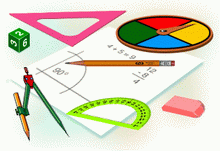 Государственное учреждение образования«Средняя школа №2 г. Воложина»Урок математики 5 классУГОЛ. ИЗМЕРЕНИЕ УГЛОВКербедь Елена Александровна, учитель математики высшей квалификационной категорииВоложин2019Этапы урокаЗадачиПланируемый результатДеятельность учителяДеятельность учащихсяIОрганизационныйСоздание условий для включения учащихся в активную познавательную деятельностьПсихологическая готовность к урокуПриветствует учащихся, создаёт условия для благоприятной психологической обстановки на урокеНастраиваются на активную работу на урокеIIАктуализация знаний, подведение и мотивация к восприятию нового материалаАктуализировать знания о геометрических фигурах. Включение учащихся в целеполаганиеПовторение основных понятий, правильное выполнение заданий определение  и принятие цели урока учащимисяСоздает условия для повторения учениками опорных знаний Повторяют основные определения. Отвечают на вопросы учителя, формулируют цель урокаIIIУсвоение новых знаний, их закрепление и коррекцияФормирование целостной системы знаний по теме Формирование  наглядно-образного представления об угле, его элементах и видах Организует практическую работу учащихсяИзучают элементы угла, единицы измерения, виды углов. Учатся измерять величину углаФизкультразминка-устный счётСоздание условий для переключения видов деятельности в режиме здоровьесбереженияЭмоционально физическая разрядка учащихсяПредлагает выполнить устные упражнения совместно с физическими упражнениямиВыполняют задания и упражненияIVПервичная проверка  знанийВыявление уровня овладения знаниями и способами деятельностиОпределение уровня усвоения материалаКонтролирует самостоятельность выполнения заданияСамостоятельно выполняют заданияVФормулировка домашнего заданияСоздание условий для самостоятельного выполнения домашнего заданияПонимание условий  домашнего заданияИнструктирует по выполнению домашнего заданияЗаписывают домашнее задание в дневникVI Рефлексия Подведение итогов урокаАнализ и оценка успешности достижения цели Формирование чувства радости, полезности полученных знаний и уменийОсмысление результатов работы учащихся на уроке как субъектов деятельностиУдовлетворенность результатами урокаМобилизация учащихся на рефлексию Анализирует результаты работы на урокеОсуществляют самооценку собственной деятельности 